На № 38-Исх-2635 от 15.05.2019Заключение об оценке регулирующего воздействия проекта постановления Правительства Ханты-Мансийского автономного округа – Югры «О внесении изменений в постановление Правительства Ханты-Мансийского автономного округа – Югры от 5 октября 2018 года № 357-п «О государственной программе Ханты-Мансийского автономного округа – Югры «Развитие промышленности и туризма» (далее – проект)Департамент экономического развития Ханты-Мансийского автономного округа – Югры (далее – уполномоченный орган, автономный округ) в соответствии с пунктом 2.2 Порядка проведения оценки регулирующего воздействия (далее – ОРВ) проектов нормативных правовых актов, подготовленных исполнительными органами государственной власти автономного округа, экспертизы и оценки фактического воздействия нормативных правовых актов автономного округа, затрагивающих вопросы осуществления предпринимательской 
и инвестиционной деятельности, утвержденного постановлением Правительства автономного округа от 30 августа 2013 года № 328-п 
(далее – Порядок), рассмотрев проект, пояснительную записку, свод предложений по результатам проведения публичных консультаций, сводный отчет об ОРВ проекта (далее – свод предложений, сводный отчет), подготовленные Департаментом промышленности автономного округа (далее – Деппромышленности Югры, регулирующий орган), сообщает следующее.Проект направлен регулирующим органом для подготовки настоящего заключения впервые.Проект отнесен к высокой степени регулирующего воздействия, поскольку в нем содержатся положения, устанавливающие новые обязанности для субъектов предпринимательской деятельности.Информация об ОРВ проекта размещена на Портале проектов нормативных правовых актов http://regulation.admhmao.ru 28 февраля 
2019 года.Деппромышленности Югры проведены публичные консультации 
по проекту в период с 28 февраля по 27 марта 2019 года.В ходе проведения публичных консультаций поступили отзывы:об отсутствии предложений и замечаний к проекту 
от Уполномоченного по защите прав предпринимателей в автономном округе, акционерного общества «Югра-Экология»;с предложениями и замечаниями от Союза «Сургутская торгово-промышленная палата», согласно которым:1) предлагаемый способ правового регулирования не учитывает интересы операторов, осуществляющих транспортировку твердых коммунальных отходов (далее – ТКО);2) объем финансирования в размере 1 млн. рублей недостаточен 
для решения обозначенных проблем, связанных с несоответствием установленных нормативов накопления ТКО фактическим объемам образования ТКО;3) выплата субсидии один раз в полугодие создаст кассовый разрыв не только у регионального оператора, но и операторов, осуществляющих транспортировку, и иных лиц, работающих с региональным оператором;4) в перечне документов, представляемых для получения субсидии, необходимо предусмотреть документы, подтверждающие оказание услуг по транспортировке ТКО, объем которых фактически превышает норматив;5) предлагаемое правовое регулирование не решает в полной мере проблемы, существующие в настоящее время, не учитывает косвенные интересы операторов, осуществляющих транспортировку ТКО 
в муниципальных образованиях;6) объем субсидии, указанный в проекте не взаимоувязан с цифрами, рассчитанными в пояснительной записке к проекту.По результатам рассмотрения поступивших замечаний 
и предложений, Деппромышленности Югры направлен мотивированный ответ об отклонении предложений, замечаний №№ 1, 2, 5, 6 по причине 
их необоснованности, несоответствия законодательству, а также 
об учете замечаний, предложений №№ 3, 4. Получено письмо 
об урегулировании разногласий от Союза «Сургутская торгово-промышленная палата» от 22 мая 2019 года исх. № 727.Проект разработан в соответствии с:постановлением Правительства Российской Федерации от 6 сентября 2016 года № 887 «Об общих требованиях к нормативным правовым актам, муниципальным правовым актам, регулирующим предоставление субсидий юридическим лицам (за исключением субсидий государственных (муниципальным) учреждениям), индивидуальным предпринимателям, 
а также физическим лицам – производителям товаров, работ, услуг» 
(далее – постановление № 887);постановлением Правительства автономного округа от 27 июля 
2018 года № 226-п «О модельной государственной программе 
Ханты-Мансийского автономного округа – Югры, порядке принятия решения о разработке государственных программ Ханты-Мансийского автономного округа – Югры, их формирования, утверждения и реализации и плане мероприятий по обеспечению разработки, утверждению государственных программ Ханты-Мансийского автономного 
округа – Югры в соответствии с национальными целями развития».Проектом предлагается утвердить Порядок предоставления субсидий юридическим лицам на возмещение стоимости услуг по обращению с ТКО в связи с оказанием гражданам коммунальной услуги по обращению с ТКО по сниженным тарифам.Уполномоченным органом проведен мониторинг нормативных правовых актов субъектов Российской Федерации, устанавливающих порядки оказания государственной поддержки на возмещение недополученных доходов регионального оператора.в результате проведенного мониторинга установлено,
что в указанных субъектах Российской Федерации и в проекте применяется различное правовое регулирование, в части количества:1) требуемых документов:в автономном округе, Ростовской области – 5;в Камчатском, Пермском краях – 2;2) условий предоставления субсидий:в автономном округе – 4;в Камчатском крае – 2;в Пермском крае, Ростовской области – 8;3) оснований для отказа в предоставлении субсидий:в автономном округе, Камчатском крае, Ростовской области – 3;в Пермском крае – 4.По информации, содержащейся в сводном отчете, предлагаемое проектом правовое регулирование затрагивает интересы 1 регионального оператора по обращению с ТКО (далее – региональный оператор).В соответствии с Методикой оценки стандартных издержек субъектов предпринимательской и инвестиционной деятельности, возникающих в связи с исполнением требований регулирования, утвержденной приказом уполномоченного органа от 30 сентября 2013 года № 155 «Об утверждении методических рекомендаций по проведению оценки регулирующего воздействия проектов нормативных правовых актов, экспертизы и оценки фактического воздействия нормативных правовых актов», регулирующим органом произведен расчет средних издержек одного субъекта предпринимательской и инвестиционной деятельности, связанных с подготовкой и представлением документов, которые составят 27,0 тыс. рублей ежегодно.По результатам рассмотрения представленных документов установлено, что при осуществлении ОРВ проекта процедуры, предусмотренные Порядком, не соблюдены:– в пояснительной записке отсутствует финансово-экономическое 
и правовое обоснование компенсации размера недополученных доходов регионального оператора с учетом установленного единого тарифа;– к проекту имеются следующие замечания, предложения:в проекте не указан порядок проверки регионального оператора 
на предмет наличия у него ограничений на осуществление хозяйственной деятельности;не указан порядок получения субсидии за период с 16 по 31 декабря 2019 года, при этом проектом предусмотрено, что возмещению подлежат затраты, понесенные региональным оператором в течение 2019 года, 
а также, что порядок предоставления субсидии распространяет свое действие до 31 декабря 2019 года;не указан порядок компенсации выпадающих доходов регионального оператора в последующие периоды после 2019 года, учитывая отсутствие возможности значительного увеличения размера тарифа в области обращения с ТКО для населения муниципального образования города Урай.Кроме того, в представленных материалах отсутствует информация 
о полномочиях регионального оператора по установлению сниженных тарифов для населения за услуги по обращению с ТКО, а также порядок проверки сведений, содержащихся в документах, представляемых региональным оператором.В соответствии с пунктом 2 статьи 24.8 Федерального закона 
от 24 июля 1998 года № 89-ФЗ «Об отходах производства и потребления» (далее – Закон № 89-ФЗ) регулируемые виды деятельности в области обращения с ТКО осуществляются по ценам, которые определены соглашением сторон, но не должны превышать предельные тарифы 
на осуществление регулируемых видов деятельности в области обращения с ТКО, установленные органами исполнительной власти субъектов Российской Федерации, уполномоченными в области регулирования тарифов.Регулированию подлежат следующие виды предельных тарифов 
в области обращения с твердыми коммунальными отходами:единый тариф на услугу регионального оператора по обращению 
с твердыми коммунальными отходами;тариф на обработку твердых коммунальных отходов;тариф на обезвреживание твердых коммунальных отходов;тариф на захоронение твердых коммунальных отходов.Согласно пункту 3 статьи 24.9 Закона № 89-ФЗ единый тариф 
на услугу по обращению с твердыми коммунальными отходами устанавливается в отношении региональных операторов. Иные подлежащие регулированию тарифы устанавливаются в отношении операторов по обращению с твердыми коммунальными отходами.Таким образом, действующим законодательством не предусмотрены понятие «сниженный тариф», полномочия регионального оператора, 
а также субъекта Российской Федерации по установлению таких тарифов 
в области обращения с ТКО, за исключением установления льготных тарифов в области обращения с ТКО для определенной категории физических лиц на основании соответствующего закона субъекта Российской Федерации (пункт 12 статьи 24.9 Закона № 89-ФЗ).Например, в целях применения льготных тарифов в области обращения с ТКО в ряде субъектов Российской Федерации приняты соответствующие нормативные правовые акты: Закон Амурской области от 1 апреля 2019 года № 334-ОЗ «О льготных тарифах в сфере обращения 
с твердыми коммунальными отходами», Закон Магаданской области 
от 27 декабря 2014 года № 1836-ОЗ «Об установлении лиц, имеющих право на льготные тарифы на водоснабжение и (или) водоотведение, льготные тарифы в области обращения с твердыми коммунальными отходами, оснований для предоставления льгот и порядка компенсации выпадающих доходов организаций, осуществляющих водоснабжение 
и (или) водоотведение, а также региональных операторов, осуществляющих деятельность в области обращения с твердыми коммунальными отходами», Закон Воронежской области от 4 февраля 2019 года № 4-ОЗ «О льготных тарифах в области обращения с твердыми коммунальными отходами на территории Воронежской области».При этом в автономном округе аналогичный закон отсутствует.Кроме того, согласно информации, указанной в пояснительной записке к проекту сниженный тариф в области обращения с ТКО планируется применять только в отношении определенной категории потребителей, а именно собственников многоквартирных домов 
и индивидуальных жилых домов, расположенных на территории муниципального образования города Урай, что также в нарушение требований Закона № 89-ФЗ не определено нормативным правовым актом автономного округа.В связи с чем, в настоящее время отсутствуют правовые основания для государственной поддержки регионального оператора в целях возмещения недополученных доходов, связанных с оказанием гражданам коммунальной услуги по обращению с ТКО по сниженным тарифам, установленным приказом регионального оператора.На основании изложенного, проект остается без согласования 
и подлежит направлению в адрес уполномоченного органа после устранения выявленных замечаний, для повторного проведения процедур, предусмотренных Порядком, начиная с соответствующей невыполненной или выполненной ненадлежащим образом процедуры.Исполнитель: консультант отдела оценки регулирующего воздействия и экспертизы административных регламентовуправления государственного реформирования Коломоец Евгений Витальевич, тел. 33-10-06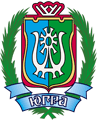 ДЕПАРТАМЕНТ ЭКОНОМИЧЕСКОГО РАЗВИТИЯХАНТЫ-МАНСИЙСКОГО АВТОНОМНОГО ОКРУГА – ЮГРЫ(ДЕПЭКОНОМИКИ ЮГРЫ)ул. Мира, д. 5, г. Ханты-Мансийск,Ханты-Мансийский автономный округ – Югра(Тюменская область), 628006,Телефон: (3467) 39-20-58Факс: (3467) 39-21-02E-mail: Econ@admhmao.ru[Номер документа][Дата документа]п/пНаименование нормативного правового актаСодержание правового регулирования аналогичной проблемыСодержание правового регулирования в предлагаемом проекте1.Постановление Правительства Камчатского края от 26 декабря 2018 года № 560-п «Об утверждении Порядка предоставления из краевого бюджета субсидий юридическим лицам в целях возмещения недополученных доходов, возникающих в связи с оказанием услуг по обращению с твердыми коммунальными отходами»Условия предоставления субсидий:1) издание постановления Региональной службы по тарифам и ценам Камчатского края об утверждении единого тарифа на услугу регионального оператора по обращению с твердыми коммунальными отходами на территории Камчатского края;2) соответствие получателя субсидий на первое число месяца, предшествующего месяцу, в котором планируется заключение соглашения о предоставлении субсидий, следующим требованиям:а) получатель субсидий не является иностранным юридическим лицом, а также российским юридическим лицом, в уставном (складочном) капитале которых доля участия иностранных юридических лиц, местом регистрации которых является государство или территория, включенные в утверждаемый Министерством финансов Российской Федерации перечень государств и территорий, предоставляющих льготный налоговый режим налогообложения и (или) не предусматривающих раскрытия и предоставления информации при проведении финансовых операций (офшорные зоны) в отношении таких юридических лиц, в совокупности превышает 50%;б) получатель субсидий не получает средства из краевого бюджета на основании иных нормативных правовых актов Камчатского края на указанные цели.Для получения субсидий получатель субсидий ежемесячно в срок не позднее 15 числа месяца, следующего за отчетным, представляет:1) заявку на предоставление субсидии по утвержденной форме, содержащую сведения о фактическом предоставлении коммунальной услуги по обращению с твердыми коммунальными отходами населению на территории определенного муниципального образования в Камчатском крае в отчетном месяце;2) справку – расчет о размере недополученных доходов в разрезе муниципальных образований в Камчатском крае.Основаниями для отказа в предоставлении субсидии являются:1) несоответствие представленных получателем субсидий документов установленным требованиям;2) непредставление или представление не в полном объеме получателем субсидий указанных документов;3) наличие в представленных получателем субсидий документах недостоверных и (или) неполных сведений.Условия предоставления субсидий:право на получение субсидии имеют юридические лица, наделенные статусом регионального оператора оказывающие гражданам услугу по обращению с твердыми коммунальными отходами на территории автономного округа по сниженным тарифам для населения, а также соответствующие по состоянию на 1 число месяца, предшествующего месяцу подачи документов на предоставление субсидии, следующим требованиям:1) не являющиеся иностранным юридическим лицом, а также российским юридическим лицом, в уставном (складочном) капитале которого доля участия иностранных юридических лиц, местом регистрации которых является государство или территория, включенные в утверждаемый Министерством финансов Российской Федерации перечень государств и территорий, предоставляющих льготный налоговый режим налогообложения и (или) не предусматривающих раскрытия и предоставления информации при проведении финансовых операций (офшорные зоны) в отношении таких юридических лиц, в совокупности превышает 50%;2) не находящиеся в стадии ликвидации, реорганизации или проведения процедуры банкротства, не имеющие ограничений на осуществление хозяйственной деятельности;не имеющие неисполненной обязанности по уплате налогов, сборов, страховых взносов, пеней, штрафов, процентов, подлежащих уплате в соответствии с законодательством Российской Федерации о налогах и сборах;3) не имеющие просроченной задолженность по возврату в бюджет автономного округа субсидий, бюджетных инвестиций, предоставленных в том числе в соответствии с иными правовыми актами, и иной просроченной задолженности перед бюджетом автономного округа;4) не получающие средства из бюджета автономного округа на основании иных нормативных правовых актов или муниципальных правовых актов на указанные цели.Перечень документов, представляемых региональным оператором для предоставления субсидии:1) заявка на предоставление субсидии, содержащая сведения о фактическом предоставлении коммунальной услуги по обращению с твердыми коммунальными отходами населению в отчетном периоде по сниженному тарифу для населения;2) справка – расчет о размере недополученных доходов по утвержденной форме; 3) реестр выпадающих доходов, в отношении каждого отходообразователя;4) приказ регионального оператора об установлении сниженного тарифа для населения.5) справку, подтверждающую отсутствие у заявителя на первое число месяца, предшествующего месяцу, в котором планируется заключение соглашения о предоставлении субсидии, просроченной задолженности по субсидиям, бюджетным инвестициям и иным средствам, предоставленным из бюджета автономного округа в соответствии с нормативными правовыми актами Российской Федерации (договорами (соглашениями) о предоставлении субсидий, бюджетных инвестиций) по утвержденной форме.Основанием для отказа в предоставлении субсидии является:1) несоответствие представленных заявителем документов установленным требованиям;2) недостоверность представленной заявителем информации;3) непредставление заявителем в полном объеме предусмотренных документов.2.Постановление Правительства Ростовской области от 13 марта 2019 года № 149 «О Порядке предоставления субсидий региональным операторам по обращению с твердыми коммунальными отходами на возмещение недополученных доходов»Условия предоставления субсидий:субсидия предоставляется региональным операторам при условии, если на 1 число месяца, предшествующего месяцу, в котором планируется заключение соглашения о предоставлении субсидии:1) региональный оператор не находится в процессе реорганизации, ликвидации, банкротства;2) у регионального оператора имеется государственная регистрация или постановка на учет в налоговом органе на территории Ростовской области;3) у регионального оператора отсутствует неисполненная обязанность по уплате налогов, сборов, страховых взносов, пеней, штрафов, процентов, подлежащих уплате в соответствии с законодательством Российской Федерации о налогах и сборах;4) у регионального оператора отсутствует просроченная задолженность по возврату в областной бюджет субсидий и иная просроченная задолженность перед областным бюджетом;5) региональный оператор не является иностранным юридическим лицом, а также российским юридическим лицом, в уставном (складочном) капитале которого доля участия иностранных юридических лиц, местом регистрации которых является государство или территория, включенные в утверждаемый Министерством финансов Российской Федерации перечень государств и территорий, предоставляющих льготный налоговый режим налогообложения и (или) не предусматривающих раскрытия и предоставления информации при проведении финансовых операций (офшорные зоны) в отношении таких юридических лиц, в совокупности превышает 50 процентов;6) региональный оператор не получает средства из областного бюджета на предусмотренные цели;7) у регионального оператора отсутствует просроченная задолженность по заработной плате;8) среднемесячная заработная плата работников регионального оператора не ниже 1,5 величины прожиточного минимума, установленного для трудоспособного населения Ростовской области.Перечень документов, представляемых региональным оператором для предоставления субсидии:1) заявление на получение субсидии по утвержденной форме;2) информацию о фактическом количестве обслуживаемых потребителей коммунальных услуг по обращению с твердыми коммунальными отходами, заверенную региональным оператором;3) расчет – обоснование получения субсидии на предоставление коммунальных услуг по обращению с твердыми коммунальными отходами потребителям Ростовской области по утвержденной форме;4) справки с указанием среднего уровня заработной платы работников в текущем и предшествующем годах по состоянию на 1 число месяца, в котором подана заявка, и об отсутствии просроченной задолженности по заработной плате, заверенные региональным оператором;5) копию документа, подтверждающего полномочия руководителя регионального оператора либо лица, подписавшего заявление на получение субсидии, а также лица, имеющего право подписать соглашение, заверенную региональным оператором в установленном порядке.Основанием для отказа в предоставлении субсидии является:1) несоответствие представленных региональным оператором документов установленным требованиям или непредставление (представление не в полном объеме) указанных документов;2) недостоверность представленной региональным оператором информации;3) несоответствие регионального оператора установленным требованиям.3.Постановление Правительства Пермского края от 25 февраля 2019 года № 107-п «Об утверждении Порядка предоставления субсидий на возмещение недополученных доходов региональному оператору по обращению с твердыми коммунальными отходами на территории Пермского края»Условиями предоставления субсидии являются:1) соответствие получателя субсидии установленным требованиям;2) наличие соглашения о предоставлении субсидии на возмещение недополученных доходов региональному оператору по обращению с твердыми коммунальными отходами по типовой утвержденной форме, и предусматривающего следующие условия:размер субсидии;целевое назначение субсидии;условия и сроки перечисления субсидии;права и обязательства сторон;согласие получателя субсидии (за исключением государственных (муниципальных) унитарных предприятий, хозяйственных товариществ и обществ с участием публично-правовых образований в их уставных (складочных) капиталах, а также коммерческих организаций с участием таких товариществ и обществ в их уставных (складочных) капиталах) на осуществление финансового контроля проверок соблюдения получателем субсидии условий, целей и порядка предоставления субсидии;формы, сроки и порядок представления отчетности и информации об исполнении получателем субсидии обязательств;порядок возврата субсидии в случае возникновения превышения суммы субсидии, перечисленной получателю субсидии в текущем финансовом году, над фактически полученным доходом по итогам финансового года;запрет приобретения получателем субсидии за счет полученных средств иностранной валюты, за исключением операций, осуществляемых в соответствии с валютным законодательством Российской Федерации при закупке (поставке) высокотехнологичного импортного оборудования, сырья и комплектующих изделий, а также связанных с достижением целей предоставления этих средств и иных определенных операций;обязательство получателя субсидии о включении в договоры (соглашения), заключенные в целях исполнения обязательств, согласия лиц, являющихся поставщиками (подрядчиками, исполнителями) по договорам (соглашениям), заключенным в целях исполнения обязательств (за исключением государственных (муниципальных) унитарных предприятий, хозяйственных товариществ и обществ с участием публично-правовых образований в их уставных (складочных) капиталах, а также коммерческих организаций с участием таких товариществ и обществ в их уставных (складочных) капиталах), на осуществление проверок соблюдения ими условий, целей и порядка предоставления субсидий;порядок возврата субсидии в случае нарушения получателем субсидии цели, порядка предоставления субсидии и условий, установленных при ее предоставлении;срок действия соглашения;ответственность сторон за нарушение условий соглашения;представление получателем субсидии отчетов в соответствии с установленными требованиями.Получатель субсидии на первое число месяца, предшествующего месяцу, в котором планируется заключение соглашения, должен соответствовать следующим требованиям:1) являться региональным оператором по обращению с твердыми коммунальными отходами;2) не иметь неисполненной обязанности по уплате налогов, сборов, страховых взносов, штрафов, процентов, подлежащих уплате в соответствии с законодательством Российской Федерации о налогах и сборах;3) не иметь просроченной задолженности по возврату в бюджет Пермского края субсидий, бюджетных инвестиций, предоставленных в том числе в соответствии с иными правовыми актами, и иной просроченной (неурегулированной) задолженности по денежным обязательствам перед Пермским краем, из бюджета которого планируется предоставление субсидии (за исключением случаев, предусмотренных Правительством Пермского края);4) не должен находиться в процессе реорганизации, ликвидации, банкротства;5) не являться получателем средств из бюджета Пермского края в соответствии с иными нормативными правовыми актами на указанные цели;6) не должен являться иностранным юридическим лицом, а также российским лицом, в уставном (складочном) капитале которого имеется доля участия иностранных юридических лиц, местом регистрации которых является государство или территория, включенные в утвержденный Министерством финансов Российской Федерации перечень государств и территорий, предоставляющих льготный налоговый режим налогообложения и (или) не предусматривающих раскрытия и представления информации при проведении финансовых операций (офшорные зоны) в отношении таких юридических лиц, в совокупности превышает 50 процентов.Перечень документов, представляемых региональным оператором для предоставления субсидии:1) заверенную подписью руководителя получателя субсидии или иного уполномоченного лица заявку в произвольной форме на предоставление субсидии с указанием размера субсидии, которая в день поступления регистрируется в интегрированной системе электронного документооборота, архива и управления потоками работ Пермского края;2) соответствующий установленным требованиям, и типовой форме, установленной Министерством финансов Пермского края, проект соглашения в двух экземплярах, подписанный получателем субсидии, содержащий сведения об размере субсидии и реквизиты расчетного счета получателя субсидии.Основанием для отказа в предоставлении субсидии является:1) несоответствие получателя субсидии установленным требованиям;2) предоставление получателем субсидии документов не в полном объеме;3) представление получателем субсидии документов, не соответствующих установленным требованиям;4) представление получателем субсидии недостоверной информации.Заместитель директора Департамента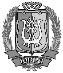 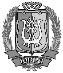 ДОКУМЕНТ ПОДПИСАНЭЛЕКТРОННОЙ ПОДПИСЬЮСертификат  [Номер сертификата 1]Владелец [Владелец сертификата 1]Действителен с [ДатаС 1] по [ДатаПо 1]В.У.Утбанов